SANGATH INSTITUTIONAL REVIEW BOARD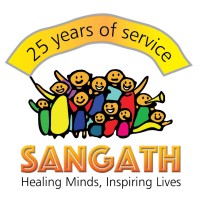 END OF STUDY REPORTTo be completed by the Principal Investigator and submitted to the Sangath Institutional Review Board within 90 days of the conclusion of the approved study or within a month of early termination.1. Details of study1. Details of study1.1 Project Title1.2 Sangath IRB reference number1.3 Name of Principal Investigator1.4 Date of submission2. Study duration2. Study duration2.1 Date study commenced2.2 Date study ended2.3 Did the study terminate prematurely, (either temporarily or permanently)? Yes  No If yes please complete sections 3 and 4, if no, please go directly to section 5If yes please complete sections 3 and 4, if no, please go directly to section 53. Circumstances of temporary or permanent early termination. What is the justification for this early termination (e.g. safety, difficulties recruiting participants, trial has not commenced, other reasons)? If the termination is temporary, when do you expect the study to re-start? Please ensure that you do not exceed a maximum of 300 words.4. Potential implications for research participants. Are there any potential implications for research participants as a result of terminating/halting the study prematurely? Please describe the steps taken to address them. Please ensure that you do not exceed a maximum of 300 words.5. Summary of the research findings.Please summarise any key findings and implications of the undertaken research. Please ensure that you do not exceed a maximum of 500 words.